от 16 января   2017 г.  №6О мероприятиях, посвящённых празднованиюправославного праздника «Крещение Господне»Для упорядочения организации Водосвятного молебна и купания в «Иордане» 19 января 2017 года с 11.00 часов до 16.00 часов, во время проведения праздника «Крещение Господне», в соответствии с Федеральным законом от 06.10.2003 года № 131-ФЗ «Об общих принципах организации местного самоуправления в Российской Федерации»,  на основании  Устава муниципального образования «Кокшайское сельское поселение», администрация МО «Кокшайское сельское поселение»ПОСТАНОВЛЯЕТ:
Определить местом для купания залив р.Волга в районе домовладения №22 ул.Почтовая с.Кокшайск;Запретить купание на территории муниципального образования «Кокшайское сельское поселение» в местах, не обозначенных в настоящем Постановлении;В целях обеспечения безопасности купающихся рекомендовать:- Председателю ТОС «Кологривовское» с.Кокшайск, Иванову И.Г. оборудовать место для проведения крещенских купаний ступенчатым сходом в воду (лестницей с перилами) (по согласованию);- Начальнику отдела безопасности людей на водных объектах Главного управления МЧС России по Республике Марий Эл Крикунову А.Б., обеспечить безопасность купающихся (по согласованию);- ГБУ Республики Марий Эл Звениговская ЦРБ (Букатина С.В.) с целью оказания срочной медицинской помощи обеспечить дежурство медицинского работника. (по согласованию) ;- Кокшайской аварийно-спасательной группе Республиканского Государственного казённого учреждения «Марийская служба аварийно-спасательных и экологических работ» (Алексеев А.А.) обеспечить меры по безопасности и спасению людей на воде. (по согласованию);- Участковому уполномоченному полиции ОМВД РФ по Звениговскому району (Усанову А.В.) обеспечить охрану общественного порядка в месте крещенских купаний. (по согласованию);  Контроль за исполнением настоящего постановления возложить на главного специалиста администрации муниципального образования «Кокшайское сельское поселение» Иванову Л.Н.  Настоящее постановление вступает в силу после его официального обнародования.Глава администрации МО«Кокшайское сельское поселение»                                        Николаев П.Н.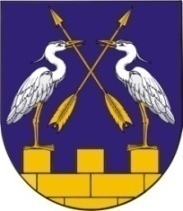 МО АДМИНИСТРАЦИЙЖЕ«КОКШАЙСК СЕЛА АДМИНИСТРАЦИЙ»ПУНЧАЛЖЕМО АДМИНИСТРАЦИЙЖЕ«КОКШАЙСК СЕЛА АДМИНИСТРАЦИЙ»ПУНЧАЛЖЕМО АДМИНИСТРАЦИЙЖЕ«КОКШАЙСК СЕЛА АДМИНИСТРАЦИЙ»ПУНЧАЛЖЕАДМИНИСТРАЦИЯ МО  «КОКШАЙСКОЕ СЕЛЬСКОЕ ПОСЕЛЕНИЕ»ПОСТАНОВЛЕНИЕАДМИНИСТРАЦИЯ МО  «КОКШАЙСКОЕ СЕЛЬСКОЕ ПОСЕЛЕНИЕ»ПОСТАНОВЛЕНИЕАДМИНИСТРАЦИЯ МО  «КОКШАЙСКОЕ СЕЛЬСКОЕ ПОСЕЛЕНИЕ»ПОСТАНОВЛЕНИЕ